Publicado en Madrid el 16/01/2024 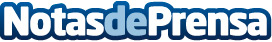 Por qué triunfan los neobancos en España, según GDS ModellicaTras la pandemia, ha habido un marcado aumento en el uso de neobancos en España, alcanzando aproximadamente al 70% de la población. Este porcentaje es significativamente superior al promedio europeo, que se sitúa en un 60%. En el actual escenario financiero, tienen importancia elementos como la digitalización, la personalización de los servicios financieros, las modificaciones regulatorias y la optimización del modelo operativo mediante herramientas de gestión eficienteDatos de contacto:En Ke Medio Broadcasting S.L.DG912792470Nota de prensa publicada en: https://www.notasdeprensa.es/por-que-triunfan-los-neobancos-en-espana-segun Categorias: Nacional Finanzas Software Ciberseguridad Innovación Tecnológica Digital http://www.notasdeprensa.es